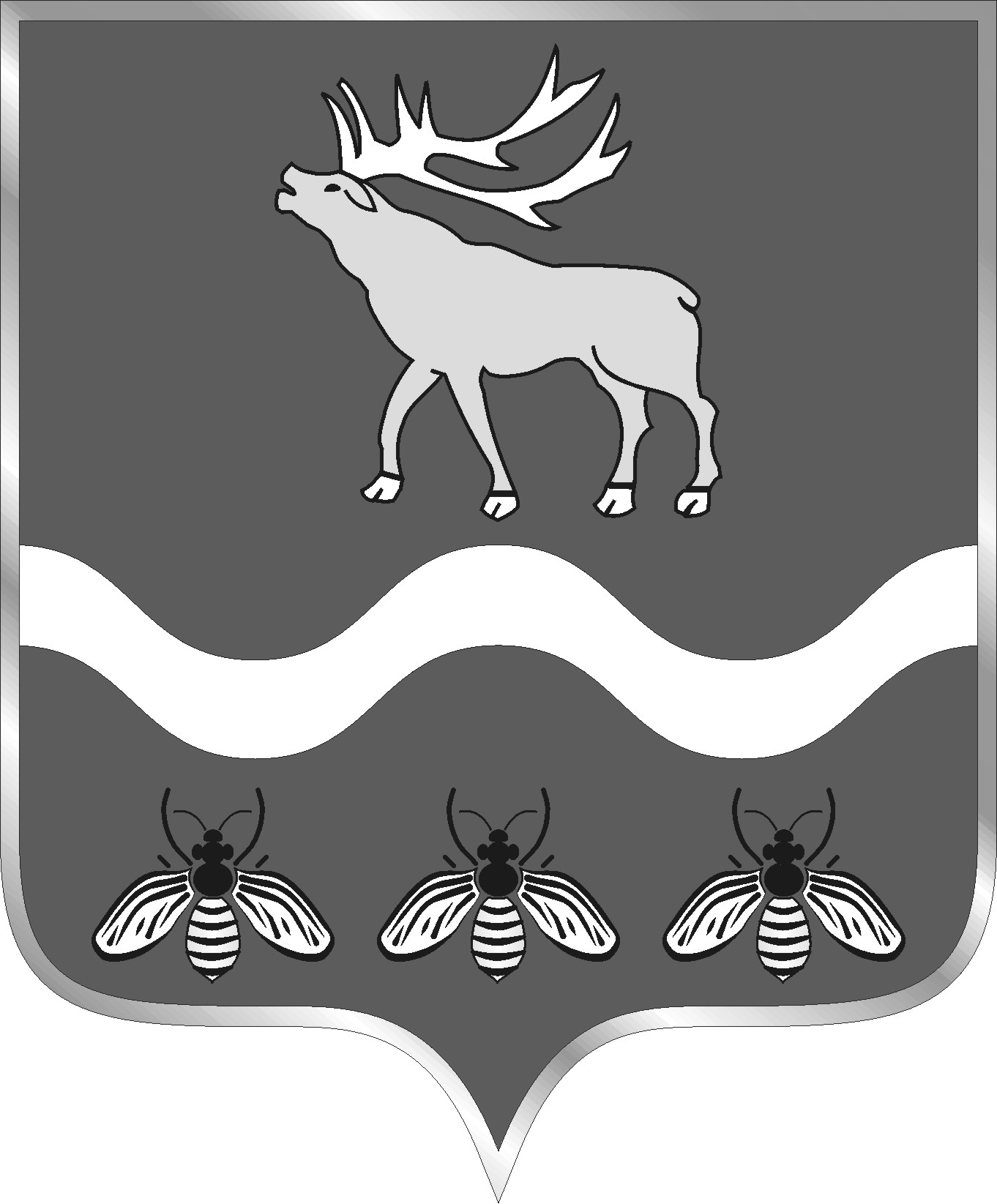 АДМИНИСТРАЦИЯНОВОСЫСОЕВСКОГО СЕЛЬСКОГО ПОСЕЛЕНИЯЯКОВЛЕВСКИЙ МУНИЦИПАЛЬНЫЙ РАЙОН ПОСТАНОВЛЕНИЕ   12 июля  2021 года                                с. Новосысоевка                                    № 31-НПА «О Положении о сотрудничестве с правоохранительными и надзорными  органами в сфере противодействия коррупции в Новосысоевском сельском поселении»            В соответствии со статьей  13.3 Федерального закона от 25 декабря 2008 г. № 273-ФЗ «О противодействии коррупции» во исполнение требований подпункта «б» пункта 25 Указа Президента Российской Федерации от 2 апреля 2013 г. № 309 «О мерах по реализации отдельных положений Федерального закона «О противодействии коррупции», учитывая представление прокурора Яковлевского района от 22.06.2021, администрация Новосысоевского сельского поселенияПОСТАНОВЛЯЕТ:1. Принять «Положение о сотрудничестве  с правоохранительными  и надзорными органами в сфере противодействия коррупции в Новосысоевском сельского поселения» (прилагается).2. Ознакомить  всех  муниципальных служащих и работников администрации с настоящим постановлением под роспись.2. Настоящее постановление подлежит опубликованию в печатном общественно-информационном издании Новосысоевского сельского поселения «Новости поселения» и размещению на официальном сайте администрации Новосысоевского сельского поселения.3.Настоящее постановление вступает в силу со дня его официального опубликования.Глава Новосысоевского сельского поселения                                                          А.В. ЛутченкоПриложениек постановлению администрацииНовосысоевского сельского поселенияот 12.07.2021 № 31-НПАПоложение о сотрудничестве с правоохранительными и надзорными  органами в сфере противодействия коррупции в Новосысоевском сельском поселении1.Общие положения1.1.Настоящее Положение разработано в соответствии со статьей                       13.3 Федерального закона от 25 декабря 2008 г. № 273-ФЗ «О противодействии коррупции» во исполнение требований подпункта «б» пункта 25 Указа Президента Российской Федерации от 2 апреля 2013 г. № 309 «О мерах по реализации отдельных положений Федерального закона «О противодействии коррупции»;1.2.Настоящее Положение устанавливает общие правила организации взаимодействия  администрации Новосысоевского сельского поселения (далее - администрация) с правоохранительными и надзорными  органами (далее – органы, если другое не оговорено особо) в сфере противодействия коррупционным правонарушениям. 1.3. Условия настоящего Положения распространяются на всех работников администрации. 2.Цели и задачи2.1. Основной целью настоящего Положения является содействие обеспечению законности, соблюдения прав и свобод граждан. 2.2. Основными задачами являются: -осуществление профилактики правонарушений, в том числе коррупционных путем организации взаимодействия с органами; -осуществление взаимодействия с органами по своевременному их уведомлению в случае совершения в администрации коррупционных правонарушений;  - оказание органам помощи и поддержки при проведении ими мероприятий (оперативно-разыскных и надзорных) в отношении  администрации и ее сотрудников. 4.Форма взаимодействия4.1. Проведение занятий по профилактике коррупционных правонарушений с сотрудниками органов;4.2. Принятие на себя администрацией публичного обязательства сообщать в соответствующие органы о случаях совершения коррупционных правонарушений, о которых  администрации (работникам администрации) стало известно. 4.3. Сообщение в соответствующие органы о случаях совершения коррупционных правонарушений, о которых стало известно администрации , закреплено за главой администрации . 4.4. Администрация  принимает на себя обязательство воздержаться от каких-либо санкций в отношении своих работников, сообщивших в органы о ставшей им известной в ходе выполнения трудовых обязанностей информации о подготовке или совершении коррупционного правонарушения. 4.5. Оказание содействия уполномоченным представителям органов при проведении ими проверок деятельности администрации по вопросам предупреждения и противодействия коррупции. 4.5. Оказание содействия полномочным представителем правоохранительных органов при проведении мероприятий по пресечению или расследованию коррупционных преступлений, включая оперативно-розыскные мероприятия, принятие  необходимых мер по сохранению и передаче в правоохранительные органы документов и информации, содержащей данные о коррупционных правонарушениях. 4.6.Руководство и работники не должны допускать вмешательства в выполнение служебных обязанностей должностными лицами органов и судебных приставов и судов. 5.Обязанности работодателя5.1. Разрабатывать и осуществлять мероприятия по взаимодействию с органами по профилактике коррупционных правонарушений. 5.2. Координировать деятельность работников по проведению профилактических и других мероприятий по предупреждению и пресечению коррупционных правонарушений с органами.6.Обязанности сотрудников6.1. При взаимодействии с полномочными представителями органов соблюдать установленные правила внутреннего трудового распорядка, должностные инструкции, порядок работы со служебной и конфиденциальной информацией. 6.2. Информировать  главу администрации и органы о готовящемся или совершенном коррупционном преступлении.